接種券発行申請書（新型コロナウイルス感染症）【令和5年　春開始接種・秋開始接種】※令和5年春開始接種は、前回接種を受けてから３か月以上経過した方のうち、65歳以上の方又は5歳以上65歳未満の方で①基礎疾患がある方等②医療従事者や高齢者施設等従事者等が対象です。令和　　年　　月　　日呉市長宛申請者　　　　　　　　　　　　　　　　　　　　　　　　　　　　　　　　　　	住所　　〒　　　　　　　　　　　　　　　　　　　　　　　　　　　　　　	電話番号　　　　　　　　　　　　　　　　　　　　　　　　　　　　　　　被接種者との続柄　　□本人　□同一世帯員　　□その他（　　      　　）①　新接種券の発行にあたっては、ワクチン接種記録システム（以下「VRS」という。）上において、呉市が個人番号（マイナンバー）又は他の個人情報（氏名・生年月日・性別）により、被接種者の以前にお住まいの市町村における接種記録を確認します。　　②　転出元で発行された接種券は使用できません。お手元にある場合は、廃棄してください。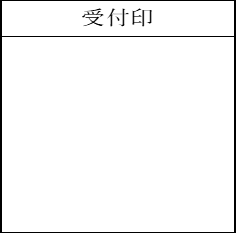 ※１　精神障害者保健福祉手帳又は療育手帳を所持している方については、通院又は入院をしていない場合も、基礎疾患のある方に該当します。※２「接種の方法」の「その他」には以下の方法が当てはまります。　　・海外在留邦人等向け新型コロナワクチン接種事業での接種・在日米軍による接種・製薬メーカーによる治験等としての接種・海外での接種・上記の他、市町村の会場や医療機関、職域会場での接種に当てはまらない接種被接種者□申請者と同じ被接種者住民票に記載の住所□申請者と同じ〒被接種者生年月日　　　　　　　年　　　　　　　　　　月　　　　　　　　　　日　　　　　　　年　　　　　　　　　　月　　　　　　　　　　日申請理由（複数選択可）申請理由（複数選択可）□5～64歳だが、基礎疾患がある等の理由で、接種を希望している□65歳未満だが、医療従事者や高齢者施設等従事者等で、接種を希望している□接種券が届かない　□接種券の紛失･破損　□転入□届いた接種券は、接種に使わず医師との相談（予診）のみで使用した□その他（　　　　　　　　　　　　　                            　）□5～64歳だが、基礎疾患がある等の理由で、接種を希望している□65歳未満だが、医療従事者や高齢者施設等従事者等で、接種を希望している□接種券が届かない　□接種券の紛失･破損　□転入□届いた接種券は、接種に使わず医師との相談（予診）のみで使用した□その他（　　　　　　　　　　　　　                            　）令和５年春開始（５～８月）接種の対象者となる理由□65歳以上である　□５歳以上65歳未満であるが、基礎疾患があり、通院／入院している　　※下記の疾患のうち、該当するものにチェックしてください。□慢性の呼吸器の病気　□慢性の心臓病（高血圧を含む。）□慢性の腎臓病　□慢性の肝臓病（肝硬変等）□インスリンや飲み薬で治療中の糖尿病又は他の病気を併発している糖尿病□血液の病気（ただし、鉄欠乏性貧血を除く。）　□免疫の機能が低下する病気（治療や緩和ケアを受けている悪性腫瘍を含む。）　□ステロイドなど、免疫の機能を低下させる治療を受けている□免疫の異常に伴う神経疾患や神経筋疾患　□神経疾患や神経筋疾患が原因で身体の機能が衰えた状態（呼吸障害等）　□染色体異常　□重症心身障害（重度の肢体不自由と重度の知的障害とが重複した状態）　□睡眠時無呼吸症候群　□重い精神疾患（精神疾患の治療のため入院している、精神障害者保健福祉手帳を所持している（※１）、又は自立支援医療（精神通院医療）で「重度かつ継続」に該当する場合）や知的障害（療育手帳を所持している（※１）場合）□５歳以上65歳未満であるが、BMIが30以上である□５歳以上65歳未満であるが、新型コロナウイルス感染症にかかった場合の重症化リスクが高いと医師に認められた□ 65歳未満で医療従事者、高齢者施設等の従事者である【　　】回目接種状況※２～５回目接種のうち最後に接種した回数を記入してください。※接種済証、接種記録書、接種証明書を提出される方は、本欄は記入不要です。※再発行の方は記入不要です。※分かる範囲で記入してください。①接種日：　　　　　　　年　　　　　月　　　　　　日②ワクチン種類：□ファイザー□モデルナ□武田（ノババックス）　　　　　　　　□その他（　　　　　　　　　　　　　　　　　　　　　　） ③接種の方法（当てはまるものにチェック）□市町村の会場や医療機関、職域会場での接種接種時の住民票所在地□その他（具体的に：　　　　　　　　　　　　　　　　　　　　）（※２）　※自衛隊や都道府県が設けた大規模接種会場で接種した方は「市町村の会場や医療機関、職域会場での接種」を選んでください。